Empathy MapGather information about your learners. Consider what they think, feel, say, do, see and hear in the classroom.  What do they have difficulty understanding or doing in your class? What are their collective strengths and pain points?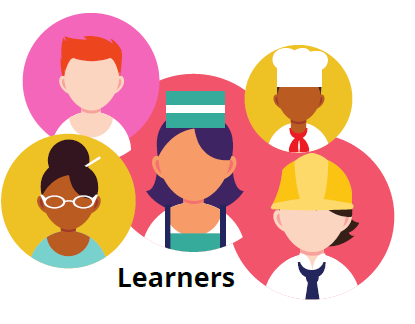 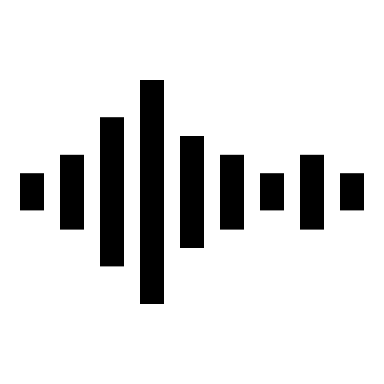 Hear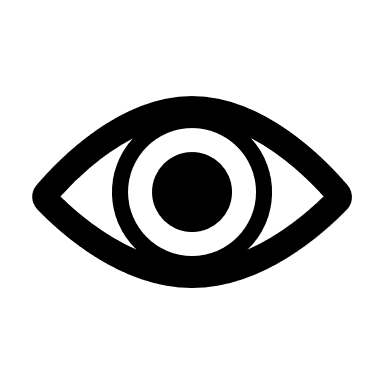 See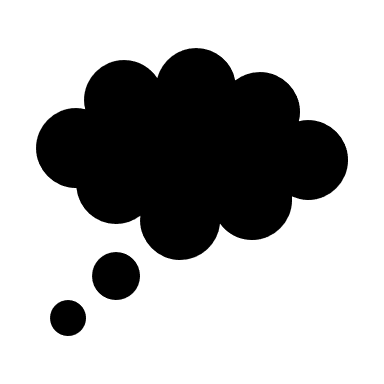 Think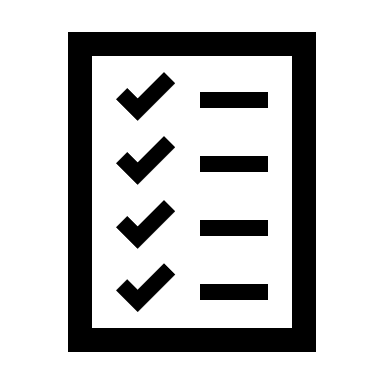 DoUse more interactive learning inspite the fact the course I am teaching is a capstone project course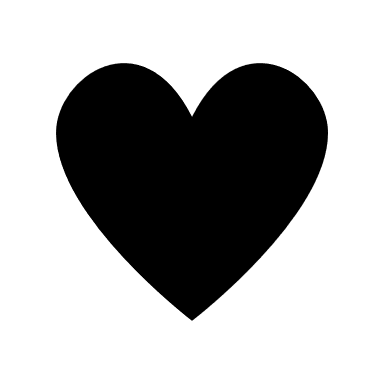 FeelKey StrengthsKey Challenges